Name 	  Date 	  Class 	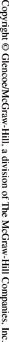 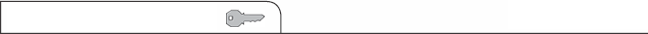 	LESSON 1Light, Matter, and ColorKey Concept What are some sources of light, and how does light travel?Directions: Put a check mark in the column that describes each item.Directions: Answer each question or respond to each statement in the space provided.16	LightLuminousIlluminated1.	the Sun2.	a campfire3.	the Moon4.	a flashlight5.	a firefly6.	Define light.7.	Explain the difference between luminous and
illuminated.8.	What is a photon?9.	Explain how light moves through space.10.	Draw lines to show how light travels from a
light source.11.	In which direction does light travel?